PENGARUH DEWAN PENGAWAS SYARIAH DAN PROPORSI DANA INVESTEMENT ACCOUNT HOLDERS (IAH) TERHADAP TINGKAT PENGUNGKAPAN ZAKAT(Studi pada Bank Umum Syariah Tahun 2014-2017 )TESISDiajukan Kepada Program Pascasarjana Universitas Islam Negeri Raden Intan Lampung Untuk  memenuhi syarat-syarat   Guna Memperoleh Gelar Magister Ekonomi  (M.E)                                                          OlehSAYU MAININGSIHNPM. 1760102030		                      Jurusan : Ekonomi Syariah        Program Studi Ekonomi Syariah   Konsentrasi Pengembangan Lembaga Keuangan Syariah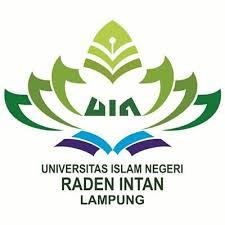 PROGRAM PASCA SARJANAUNIVERSITAS ISLAM NEGERI RADEN INTANLAMPUNG1441 H / 2020 MPENGARUH DEWAN PENGAWAS SYARIAH DAN PROPORSI DANA INVESTEMENT ACCOUNT HOLDERS (IAH) TERHADAP TINGKAT PENGUNGKAPAN ZAKAT(Studi pada Bank Umum Syariah Tahun 2014-2017 )TESISDiajukan Kepada Program Pascasarjana Universitas Islam Negeri Raden Intan Lampung Untuk  memenuhi syarat-syarat   Guna Memperoleh Gelar Magister Ekonomi  (M.E)                                                          OlehSAYU MAININGSIHNPM. 1760102030		                       Jurusan : Ekonomi SyariahPembimbing I: Prof. Dr. M. Nasor, M.Si              Pembimbing II : Dr. Erike Anggraini, S.E.,M.E.Sy         PROGRAM PASCA SARJANAUNIVERSITAS ISLAM NEGERI RADEN INTAN LAMPUNG 1441 H / 2020 MPERNYATAAN ORISINALITASSaya yang bertanda tangan dibawah ini :	Nama 		  : Sayu Mainingsih	NPM		  : 1760102030Judul Tesis	: Pengaruh Dewan Pengawas Syariah dan Proporsi Dana Investmen Account Holder terhadap Tingkat Pengungkapan Zakat pada Bank Umum Syariah Tahun 2014-2017Menyatakan dengan sebenarnya bahwa penulisan Tesis ini berdasarkan hasil penelitian, pemikiran, dan pemaparan asli dari saya sendiri. Jika terdapat karya orang lain, saya akan mencantumkan sumber yang jelas. Demikian pernyataan ini saya buat dengan sesungguhnya dan apabila dikemudian hari terdapat penyimpangan dan ketidakbenaran dalam pernyataan ini, maka saya bersedia menerima sanksi akademik sesuai dengan peraturan yang berlaku di Universitas Islam Negeri Raden Intan Lampung.Demikian pernyataan ini saya buat dalam keadaan sadar tanpa paksaan dari pihak manapun.                                                                     Bandar Lampung,   31 Des  2019		Yang membuat pernyataan,                                                Sayu Mainingsih                                               NPM1760102030ABSTRAK   Pengungkapan informasi dalam laporan tahunan adalah salah satu cara bank syariah untuk menciptakan budaya transparan. Hal tersebut merupakan salah satu bentuk tanggung jawab management adalah laporan tahunan. Salah satu sumber utama untuk meraih kepercayaan public adalah tingkat kualitas informasi yang diberikan kepada public. Perbankan syariah harus meyakinkan masyarakat/public bahwa segala aktivitas yang dilakukan telah sesuai dengan syariah islam. Namun faktanya masih ada beberapa bank syariah yang kurang transparant dalam hal pengungkapan informasi dalam hal social reporting yang didalamnya termasuk pengungkapan zakat dimana kurang transparant dalam penyaluran dana zakat kepada 8 asnaf yang sudah menjadi kewajiban penerima zakat.Rumusan masalah penelitian ini adalah: Apakah berpengaruh keberadaan Dewan Pengawas Syariah terhadap tingkat pengungkapan zakat pada Bank Umum Syariah?, Apakah berpengaruh proporsi dana Investment Account Holder (IAH) terhadap tingkat pengungkapan zakat? dan Apakah berpengaruh signifikan keberadaan Dewan Pengawas Syariah dan proporsi dana Investment Account Holder (IAH) terhadap tingkat pengungkapan zakat pada Bank Umum Syariah?. Tujuan penelitian ini untuk mengetahui  pengaruh keberadaan Dewan Pengawas Syariah terhadap tingkat pengungkapan zakat pada Bank Umum Syariah, untuk mengetahui pengaruh proporsi dana Investment Account Holder (IAH) terhadap tingkat pengungkapan zakat dan untuk mengetahui pengaruh Pengawas Syariah dan proporsi dana Investment Account Holder (IAH) terhadap tingkat pengungkapan zakat pada Bank Umum SyariahMetode yang digunakan dalam penelitian adalah deskriptif kuantitatif yaitu sebagai proses penelitian yang berlandaskan pada filsafat positivisme, digunakan untuk meneliti pada populasi atau sampel tertentu, teknik pengambilan sampel pada umumnya dilakukan secara random, pengumpulan data menggunakan instrument penelitian, analisis data bersifat kuantitatif/statistik dengan tujuan untuk menguji hipotesis yang ditetapkan. Hasil  penelitian menunjukan Dewan Pengawas Syariah (DPS) memiliki pengaruh terhadap tingkat pengungkapan zakat pada Bank Umum Syariah. Diindikasikan semakin baik karakteristik DPS pada perbankan syariah, maka akan semakin baik pula tingkat pengungkapan zakat pada perbankan, Proporsi Dana Investment Account Holder memiliki pengaruh terhadap tingkat pengungkapan  Zakat pada Bank Umum Syariah. Artinya Bank Syariah berada pada norma masyarakat islam, dan pengumpulan proporsi dana Investment Account Holder juga dilakukan dengan cara islam, maka perusahaan akan secara sukarela mengungkapkan zakat, Dewan Pengawas Syariah dan Proporsi Dana Investment Account Holder secara simultan memiliki pengaruh terhadap tingkat pengungkapan zakat pada Bank Umum Syariah. Artinya Dewan Pengawas Syariah dan Proporsi Dana Investment Account Holder secara bersama mampu member pengaruh terhadap tingkat pengungkapan Zakat pada Bank Umum Syariah.KEMENTRIAN AGAMA UNIVERSITAS ISLAM NEGERI RADEN INTAN LAMPUNGPROGRAM PASCASARJANA (PPs)               Alamat : Jl. Z.A Pagar Alam. Labuhan Ratu. Tlp. (0721) 5617070 Bandar LampungPERSETUJUANJudul Tesis  :  Pengaruh Dewan Pengawas Syariah dan proporsi dana Investment Account Holders (IAH) Terhadap Tingkat Pengungkapan Zakat (Studi Pada Bank Umum Syariah Tahun 2014-2017 )Nama		: Sayu MainingsihNPM		:1760102030Jurusan 	: Ekonomi SyariahKonsentrasi	: Pengembangan Lembaga Keuangan SyariahTelah diujikan dalam ujian Terbuka pada Program Pascasarjana Universitas Islam Negeri Raden Intan LampungBandar Lampung, 31 Des 2019MENYETUJUIPembimbing 1,						Pembimbing 	II,Prof. Dr. M. Nasor, M.Si				Dr. Erike Anggraini, S.E.,M.E.Sy         NIP. 19570715198703003				NIP. 198208082011012009		           MengetahuiKetua Program Studi Ekonomi Syariah   			      Prof.Dr. Tulus Suryanto, S.E.,MM.,Akt.,CA	NIP.	19700926200801 1 008	KEMENTRIAN AGAMA UNIVERSITAS ISLAM NEGERI RADEN INTAN LAMPUNGPROGRAM PASCASARJANA (PPs)          Alamat : Jl. Z.A Pagar Alam. Labuhan Ratu. Tlp. (0721) 5617070 Bandar LampungPENGESAHANTesis dengan judul : “Pengaruh Dewan Pengawas Syariah dan proporsi dana Investment Account Holders (IAH) Terhadap Tingkat Pengungkapan Zakat (Studi Pada Bank Umum Syariah Tahun 2014-2017 )”, Disusun Oleh : Sayu Mainingsih, NPM. 1760102030,  Jurusan Ekonomi Syariah, telah diujikan dalam ujian Terbuka Program Pascasarjana Universitas Islam Negeri Raden Intan Lampung.TIM PENGUJIKetua Sidang 	: Dr. Jamal Fahri, M.Ag	(……………..)Penguji I	: Prof. Dr. Suharto, S.H., M.A	(……………..)Penguji II	: Prof. Dr. H. Nasor, M.Si	(……………..)Sekertaris	: Mardiyah Hayati, S.P., M.S.I	(……………..)Direktur Program PascasarjanaUIN Raden Intan Lampung	                            Prof. Dr. Idham Khalid, M.Ag   NIP. 196010201988031005MOTTOArtinya : “Sesungguhnya zakat-zakat itu, hanyalah untuk orang-orang fakir, orang-orang miskin, pengurus-pengurus zakat, Para mu'allaf yang dibujuk hatinya, untuk (memerdekakan) budak, orang-orang yang berhutang, untuk jalan Allah dan untuk mereka yuang sedang dalam perjalanan, sebagai suatu ketetapan yang diwajibkan Allah, dan Allah Maha mengetahui lagi Maha Bijaksana”.(Qs. Al-Baqarah :60)PERSEMBAHANPuji syukur kepada Allah SWT atas segala rahmat dan hidayah-Nya yang telah memberikan kekuatan, kesehatan dan kesabaran untuk penulis dalam mengerjakan tesis ini. Tesis ini penulis persembahkan kepada:Kedua orang tuaku Bapak Sutarman dan Ibu Siti Munawaroh tersayang, terimakasih atas segala doa, semangat dan  kasih sayang kalian yang selalu menjadi motivasiku untuk membangkitkan dan menguatkanku disetiap waktuku menuntut ilmu.Untuk kakak ku Joko Febrianto dan adikku Hendra Prayoga yang selalu mendukung dan mendoakanku.UIN Raden Intan Lampung yang menjadi tempatku menimba ilmu.Sahabat seperjuangan Ekonomi Syariah khususnya ankatan 2017 Program Pascasarjana UIN Raden Intan Lampung yang selalu mendukung dan menjadi inspirasi bagi penulis untuk dapat bersemangat dalam kegiatan perkuliahan khususnya dalam penulisan tesis ini. Semoga tetap terjalin silaturahmi yang baik dan menjadi alumni yang selalu menjaga almamater dan memanfaatkan ilmunya kepada orang lain.RIWAYAT HIDUPPenulis bernama lengkap Sayu Mainingsih, lahir pada tanggal 23 mei 1995 di Batumarta 1 kabupaten OKU Provinsi Sumatera selatan, anak kedua dari tiga bersaudara dari Ayahanda Sutarman dan Ibunda Siti Munawaroh. Berikut adalah daftar riwayat pendidikan penulis : SD Negeri 28 OKU pada tahun 2002 – 2007Madrasah Tsanawiyah Nurul Huda pada tahun 2007 – 2010Madrasah Aliyah Nurul Huda pada tahun 2010 – 2013Pendidikan Strata 1 (S1) di Fakultas Ekonomi dan Bisnis Islam UIN Raden Intan Lampung tamat dan berijazah pada tahun 2017.Dengan mengucapkan Alhamdulilah dan puji syukur atas kehadirat Allah SWT serta dorongan dari orang tua penulis, selanjutnya pada tahun yang sama 2017 penulis melanjutkan ke Program Pascasarjana Universitas Islam Negri (UIN) Raden intan Lampung mengambil jurusan Ekonomi Syariah Konsentrasi pada Pengembangan Lembaga Keuangan Syariah, ke Program Pascasarjana Universitas Islam Negri (UIN) Raden intan Lampung.Bandar Lampung, 31 Des 2019Sayu MainingsihNPM. 1760102030KATA PENGANTARDengan nama Allah Yang Maha Pengasih Lagi Maha Penyayang. Alhamdulilah, segala puji dan syukur kepeda Allah SWT atas segala rahmat dan kemudahan yang diberikan oleh –Nya sehingga penulis dapat menyelesaikan Tesis ini. Shalawat serta salam semoga selalu tercurah kepada Nabi Muhammad SAW.Tesis ini ditulis sebagai salah satu persyaratan untuk menyelesaikan studi pada Program Pascasarjana Magister Ekonomi (S2) Jurusan Ekonomi Syariah Konsentrasi Pengembangan Lembaga Keuangan UIN Raden Intan Lampung guna memperoleh gelar Magister Ekonomi (M.E) dalam ilmu Ekonomi dan Bisnis Islam.Selama penyusunan Tesis ini penulis banyak menerima bimbingan dan saran dari berbagai pihak. Untuk itu penulis ingin menyampaikan ucapan terima kasih yang tak terhingga kepada:Bapak Prof. Dr. Idham Kholid, M.Ag selaku Direktur Program Pascasarjana (PPs) UIN Raden Intan Lampung yang selalu tanggap akan kesulitan mahasiswa.Bapak Prof. Dr. Tulus Suryanto, S.E., MM., Akt., CA selaku ketua dan Ibu Mardiyah Hayati, S.P.,M.S.I selaku sekretaris Prodi Ekonomi Syariah yang membantu mahasiswa dalam menyelesaikan setiap masalah seputar kegiatan perkuliahan.Bapak Prof. Dr. H. Nasor, M.Si selaku Pembimbing 1 dan Dr. Erike Anggraini, S.E., M.E.Sy  selaku Pembimbing II yang telah banyak meluangkan waktu dalam membimbing, mengarahkan, dan memotivasi penulis hingga Tesis ini selesai.Bapak dan Ibu dosen serta civitas akademika Program Pascasarjana UIN Raden Intan Lampung yang telah memberikan ilmu dan pelajaran kepada penulis selama proses perkuliahan.Semua pihak yang membantu memberikan motivasi terutama teman-teman seperjuangan tahun angkatan 2017 Program Pascasarjana UIN Raden Intan Lampung.Kepada semua pihak tersebut penulis ucapkan terimakasih, semoga amal baiknya mendapat balasan dari Allah SWT, Aamiin. Penulis menyadari bahwa tesis ini masih jauh dari kata sempurna, hal itu tidak lain karena keterbatasan kemampuan, dan waktu yang dimiliki. Untuk kiranya para pembaca dapat memberikan saran yang membangun guna melengkapi tesis ini. Semoga tesis ini dapat bermanfaat bagi pembaca atau peneliti berikutnya untuk perkembangan keilmuan khususnya ilmu dibidang Ekonomi Syariah.Bandar Lampung, 31 Des 2019Sayu MainingsihNPM.1760102030DAFTAR ISIHALAMAN JUDUL   	ii                      PERNYATAAN ORISINALITAS	iiiABSTRAK	ivHALAMAN PERSETUJUAN	vHALAMAN PENGESAHAN	viMOTTO	vii   PERSEMBAHAN	viii     RIWAYAT HIDUP	 ixKATA PENGANTAR 	x   DAFTAR ISI 	xii   DAFTAR TABEL 	xv   DAFTAR LAMPIRAN	xviBAB	I     PENDAHULUANLatar Belakang  	1    Identifikasi Masalah	10Batasan Masalah  	11           Rumusan Masalah 	11Tujuan Penelitian 	12Manfaat Penelitian 	12   BAB	II    LANDASAN TEORIDewan Pengawas Syariah      Pengertian Dewan Pengawas Syariah	14Ruang Lingkup Tugas Dewan Pengawas Syariah	19Karakteristik Dewan Pengawas Syariah	22Investment Account HoldersPengertian Investment Account Holder 	26Investasi Mudharabah………	.	29Investasi Musyarakah……….	31	Pengungkapan ZakatZakatPengertian Zakat	38Dasar Hukum Zakat	38Tujuan Zakat	38Yang Berhak Menerima Zakat	42	2.  Pengungkapan ZakatDefinisi Pengungkapan	44Jenis dan Tingkat Pengungkapan	53Tujuan Pengungkapan 	54Dampak Pengungkapan	55Kerangka Berfikir	56Penelitian Terdahulu	58   BAB  III    METODE PENELITIANVariabel penelitian	61Jenis Penelitian………………………………………………..	65Populasi Dan Sampel…………………………………………	66Sumber  Data………………………………............................	66Metode Pengumpulan Data……………………………….......	67Metode Analisis Data	72BAB  IV  PENYAJIAN DATA DAN ANALISIS DATAPenyajian dataGambaran Umum Objek Penelitian	76Hasil Analisis Statistik Deskriptif	78Hasil Analisis Uji Asumsi Klasik	80Hasil Pengujian Hipotesis	84Analisis DataPengaruh Dewan Pengawas Syariah Terhadap Tingkat      Pengungkapan Zakat	89Pengaruh Proporsi Dana Investment Account Holders     Terhadap tingkat Pengungkapan zakat	91Pengaruh Dewan Pengawas Syariah dan Proporsi     Dana Investment Account Holder terhadap      Tingkat Pengungkapan Zakat	95BAB V PENUTUPKesimpulan	99Saran	99DAFTAR PUSTAKA	102LAMPIRAN-LAMPIRANDAFTAR TABELPenyajian Laporan Dana Zakat pada BUS	 4Item Pengukuran IG-Score	62Item Pengukuran Investment Account Holders 	63Item Pengukuran Tingkat Pengungkapan Zakat	 64Table Descriptive Statistics 	79Table One-Sample Kolmogorov-Smirnov Test	 81Table Uji Heteroskidastisitas	 82Table Uji Multikolinearitas 	83Table Uji Autokorelasi	83Table Analisis Regresi Berganda	84Table Analisis Uji T	 86Table Uji F	88LAMPIRANData Score Tingkat Pengungkapan ZakatData Score Islamic Governan (IG-Score) Dewan Pengawas SyariahData Proporsi Dana Investment Account Holder